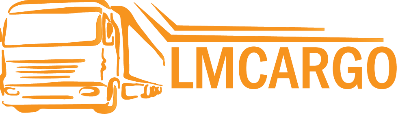 +7(495)374-78-34info@lmcargo.ruЦены на грузоперевозки по городам России. *Уточняйте точную стоимость у менеджера по телефону Тел.: +7 (495) 374-78-34Городцена на грузоперевозки1,5тцена на грузоперевозки3тцена на грузоперевозки5тцена на грузоперевозки20тВолгоградОт 28000 руб36000 руб40000 руб49000 рубВоронежОт 19000 руб24000 руб28500 руб35000 рубЕкатеринбургОт 46000 руб65000 руб72000 руб95000 рубИвановоОт 16000 руб21000 руб23000 руб25000 рубКазаньОт 24000 руб27500 руб32000 руб46000 рубКалугаОт 7500 руб11500 руб13500 руб16500 рубКемеровоОт 95000 руб115000 руб125000 руб170000 рубАстраханьОт 37500 руб55000 руб60000 руб75000 рубБрянскОт 12500 руб19500 руб21500 руб26000 рубКировОт 26800 руб40500 руб43500 руб54000 рубКраснодарОт 38000 руб52000 руб56000 руб74000 рубКрасноярскОт 110000 руб124000 руб143000 руб210000 рубКурскОт 15500 руб20500 руб23500 руб25000 рубЛипецкОт 16800 руб22000 руб25500 руб29000 рубМагнитогорскОт 46000 руб68000 руб75000 руб93500 рубНабережные ЧелныОт 27800 руб42500 руб44000 руб55800 рубНижний НовгородОт 14000 руб20500 руб22500 руб27000 рубНовосибирскОт 87000 руб97500 руб118500 руб165000 рубОрелОт 12500 руб16500 руб19800 руб26500 рубОренбургОт 41500 руб58000 руб62500 руб80500 рубПензаОт 19000 руб25500 руб29000 руб37500 рубПермьОт 42500 руб58500 руб62500 руб82500 рубПятигорскОт 42500 руб62500 руб67500 руб79500 рубРостов-на-донуОт 31500 руб39500 руб44500 руб59000 рубРязаньОт 7500 руб12000 руб14000 руб16500 рубСамараОт 28500 руб41500 руб45500 руб55000 рубСанкт-ПетербургОт 18500 руб22500 руб26000 руб30000 рубСаратовОт 22500 руб32500 руб36500 руб48500 рубСочиОт 45000 руб69500 руб75000 руб97000 рубСтавропольОт 37000 руб51500 руб57000 руб76000 рубТамбовОт 14000 руб18500 руб22500 руб28000 рубТверьОт 7500 руб12000 руб13000 руб16500 рубТольяттиОт 25500 руб38000 руб43500 руб57000 рубТулаОт 7500 руб11500 руб13500 руб17000 рубУфаОт 38000 руб52500 руб57500 руб73500 рубЧелябинскОт 44500 руб67500 руб71500 руб92500 рубЯрославльОт 12000 руб13500 руб16000 руб19500 руб